Tidplan (uppdaterad: 27 maj 2024) 
Standardprojekt 
SS 29003 ”Mätning av sociala och miljömässiga effekter – Estimering av orsakssamband” 
SS 29004 ”Mätning av sociala och miljömässiga effekter – Förändringsteori”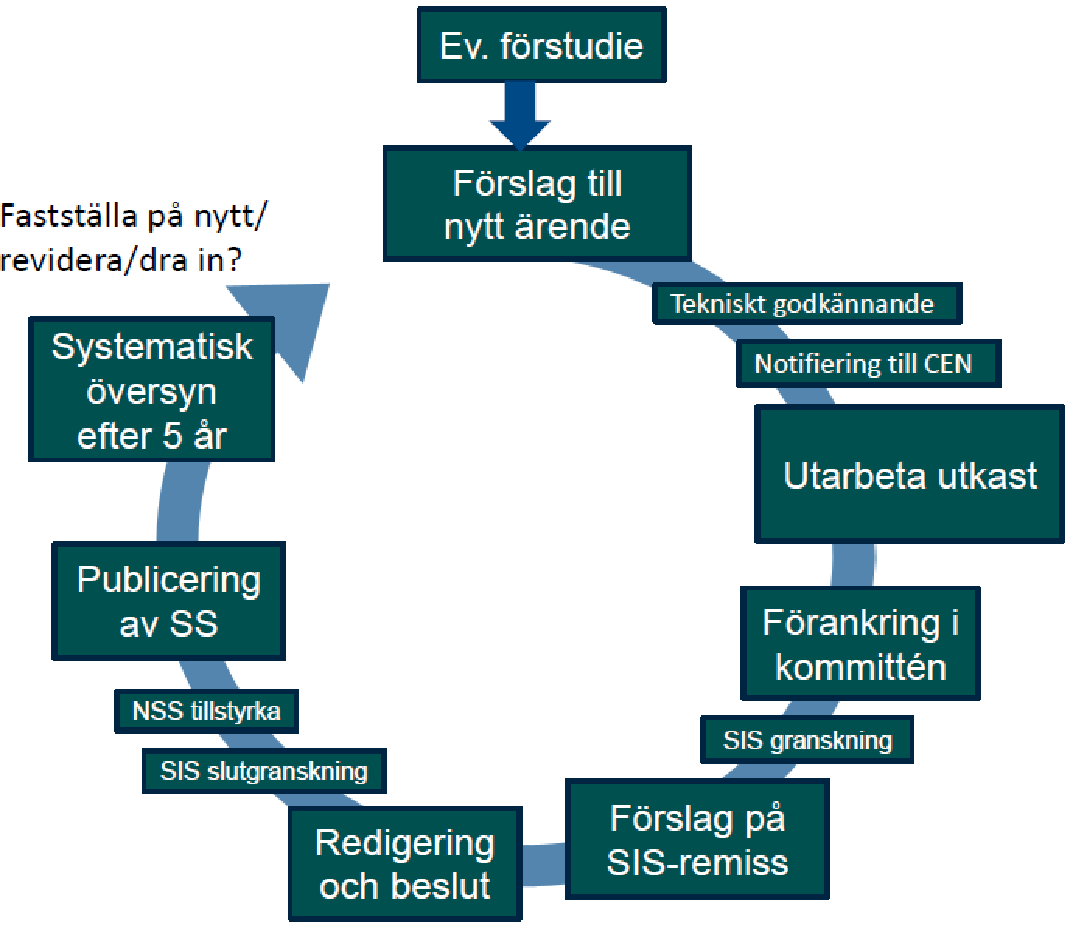 Juni-Augusti 2024Undergrupper fortsätter med att utveckla respektive utkast och koordinerar med AG2 med hänsyn taget till sommaruppehåll. Teknisk godkännande hanteras av SIS projektledning  Augusti/september 2024  Ny ansvarig för undergrupp “estimering av orsakssamband” utsesAugusti– Oktober 2024Undergrupper fortsätter med att utveckla respektive utkast och koordinerar med AG2 Slutet av oktoberEn TK-kommentarsrunda på tre veckor öppnas upp där alla TK-deltagare har möjlighet att komma med synpunkter på utkasten. Kommentarerna sammanställs och skickas till AG2 (+undergrupper) för hanteringNovember 2024 – Januari 2025AG 2 (+undergrupper) bearbetar synpunkterna från TK:n och förädlar utkasten ytterligareFebruari/mars En till TK-kommentarsrunda på tre veckor.Mars - Juni (inkl. ställtid)AG 2 (+undergrupper) bearbetar synpunkterna från TK:n och förädlar utkasten ytterligare.Utkasten skickas till SIS granskning inför remiss & hantering av återkoppling av AG2 eller sammankallandegrupp.Mitten av augusti-mitten av oktoberFormell SIS-remiss, 8 veckorSlutet av oktober - 
Slutet av novemberTK-möte för uppföljning av den formella remissen Inkomna synpunkter från den formella SIS-remissen skickas till AG 2 för bearbetning och förädling av utkasten ytterligareSlutet av november-decemberUtkasten skickas till SIS slutgranskning, återkoppling hanteras av AG2 eller sammankallandegruppBörjan av januari 2026Publicering av dokumenten
